Opracowała: Alina PawelecDane kontaktowe: tel. 508107535e-mail: alapawelec@wp.plTechnologia gastronomiczna z towaroznawstwem
klasa I B. sz. I stopniadata realizacji: 25.05.2020Temat: Charakterystyka owoców suchych.Zadania do wykonania:Przeczytaj tekst ze stron 260-262 (załącznik nr 1).Odpowiedz pisemnie na pytania: jakie znasz owoce suche? Wymień kilka z nich. Jakie witaminy zawierają owoce suche?Proszę przesłać na maila wykonane zadanie. Na tej podstawie wystawię oceny. Powodzenia!Załącznik nr 1, strona 1: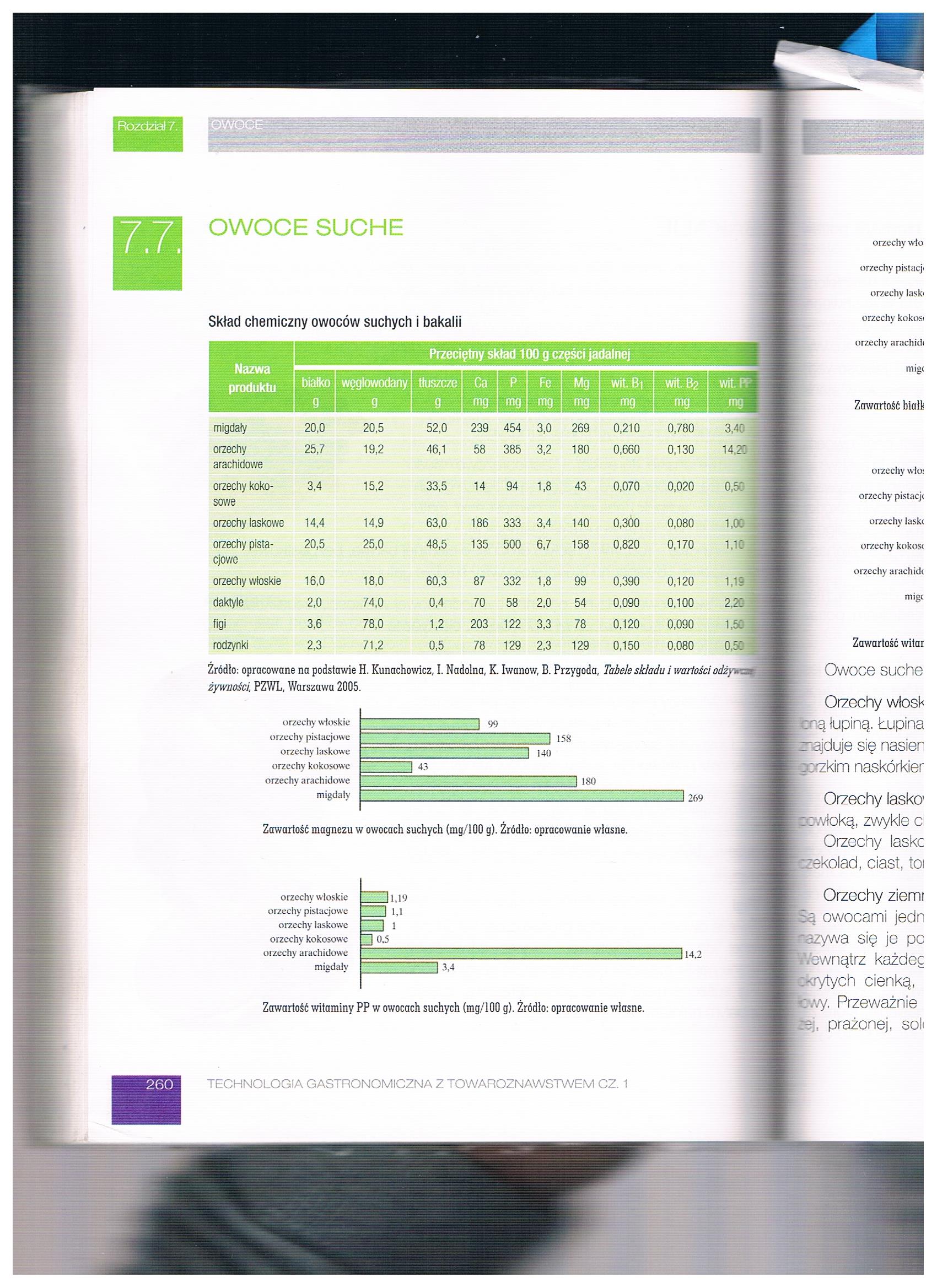 Załącznik nr 1, strona 2: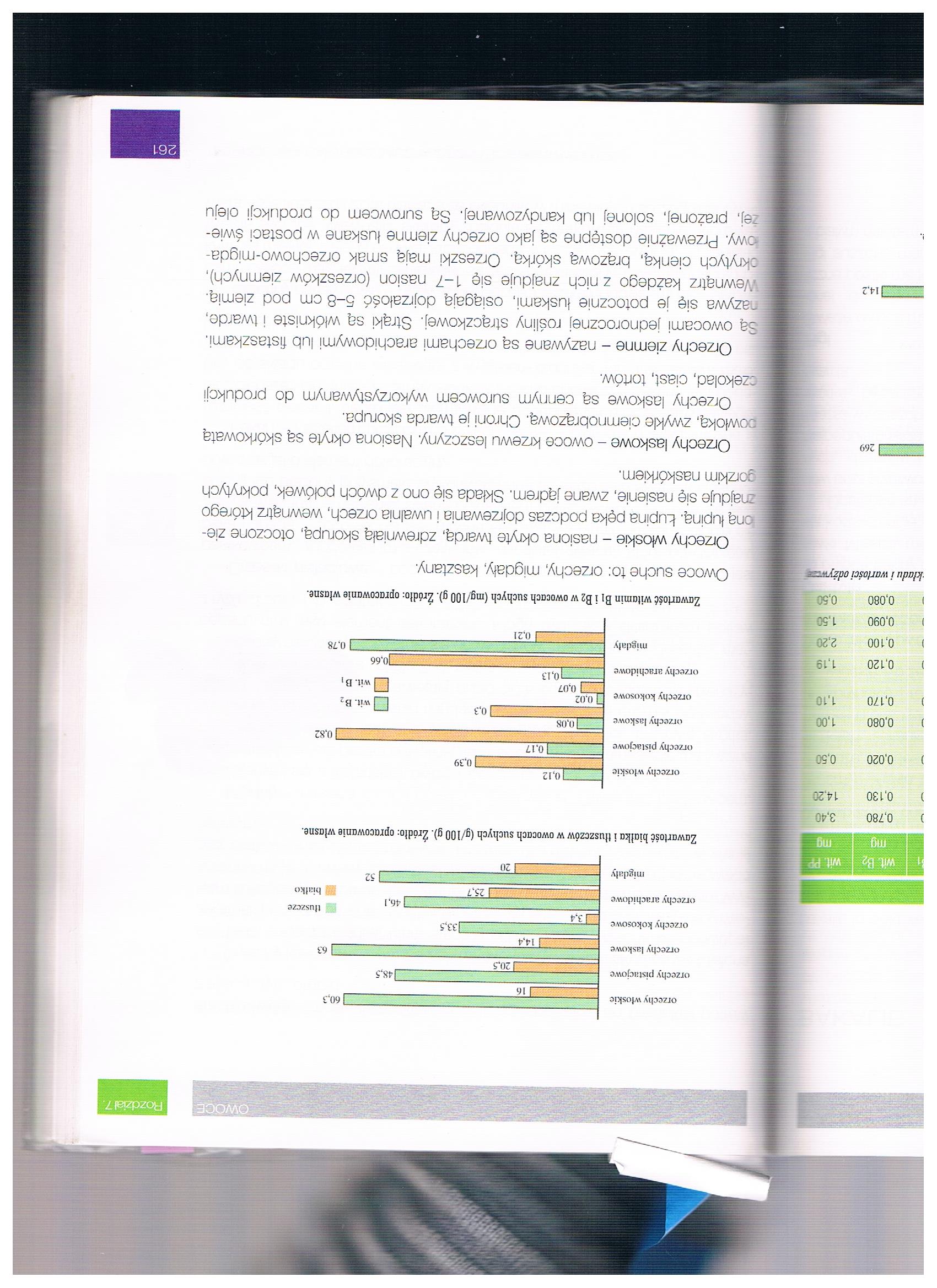 Załącznik nr 1, strona 3: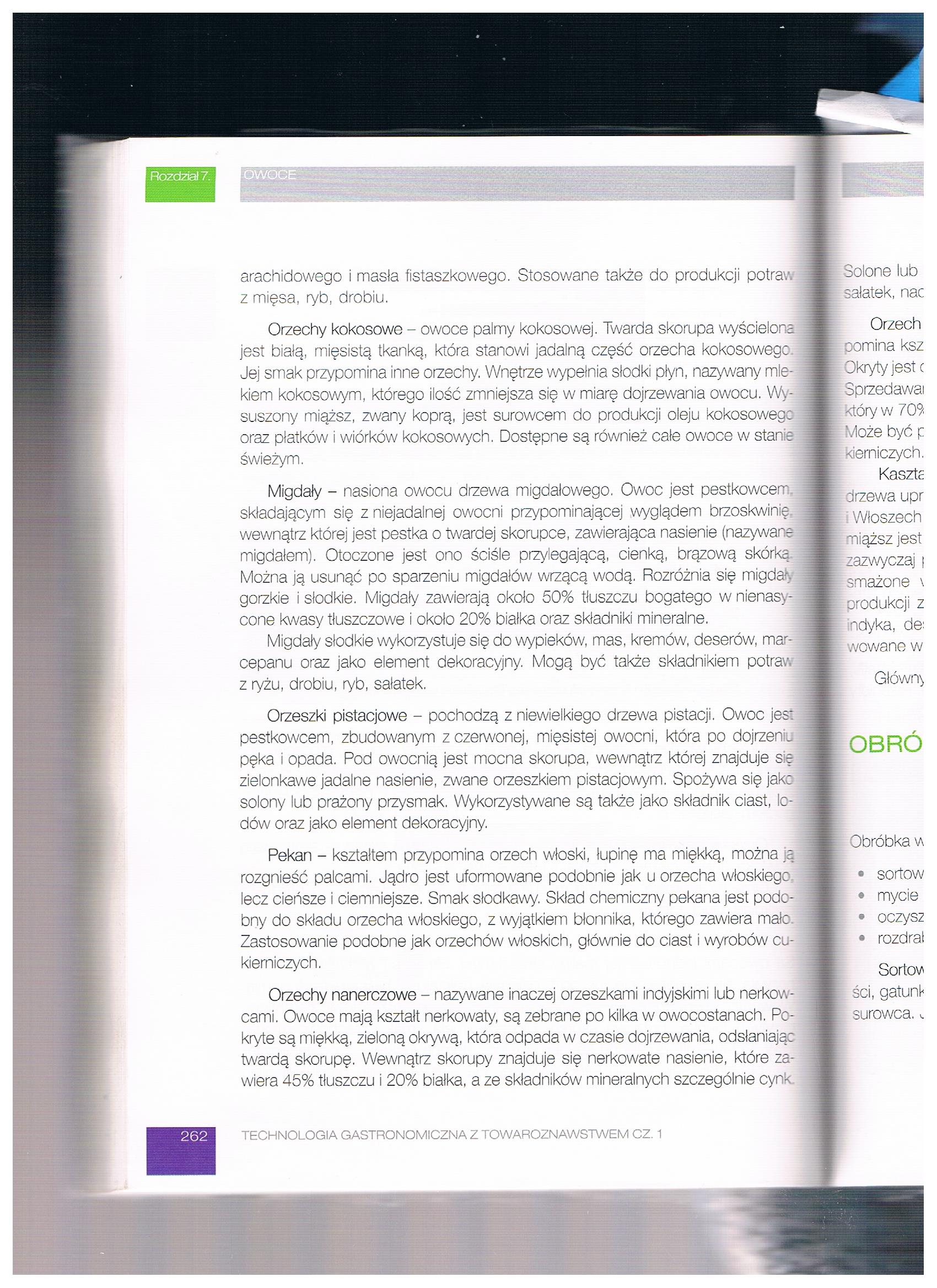 Opracowała: Alina PawelecDane kontaktowe: tel. 508107535e-mail: alapawelec@wp.plTechnologia gastronomiczna z towaroznawstwem
klasa I B. sz. I stopniadata realizacji: 29.05.2020Temat: Przetwory z owoców.Zadania do wykonania:Przeczytaj tekst ze stron 271-273 (załącznik nr 2). Zrób notatkę z przeczytanego tekstu. Zapisz ją w zeszycie przedmiotowym.Proszę przesłać na maila wykonane zadanie. Na tej podstawie wystawię oceny. Powodzenia!Załącznik nr 2, strona 1: 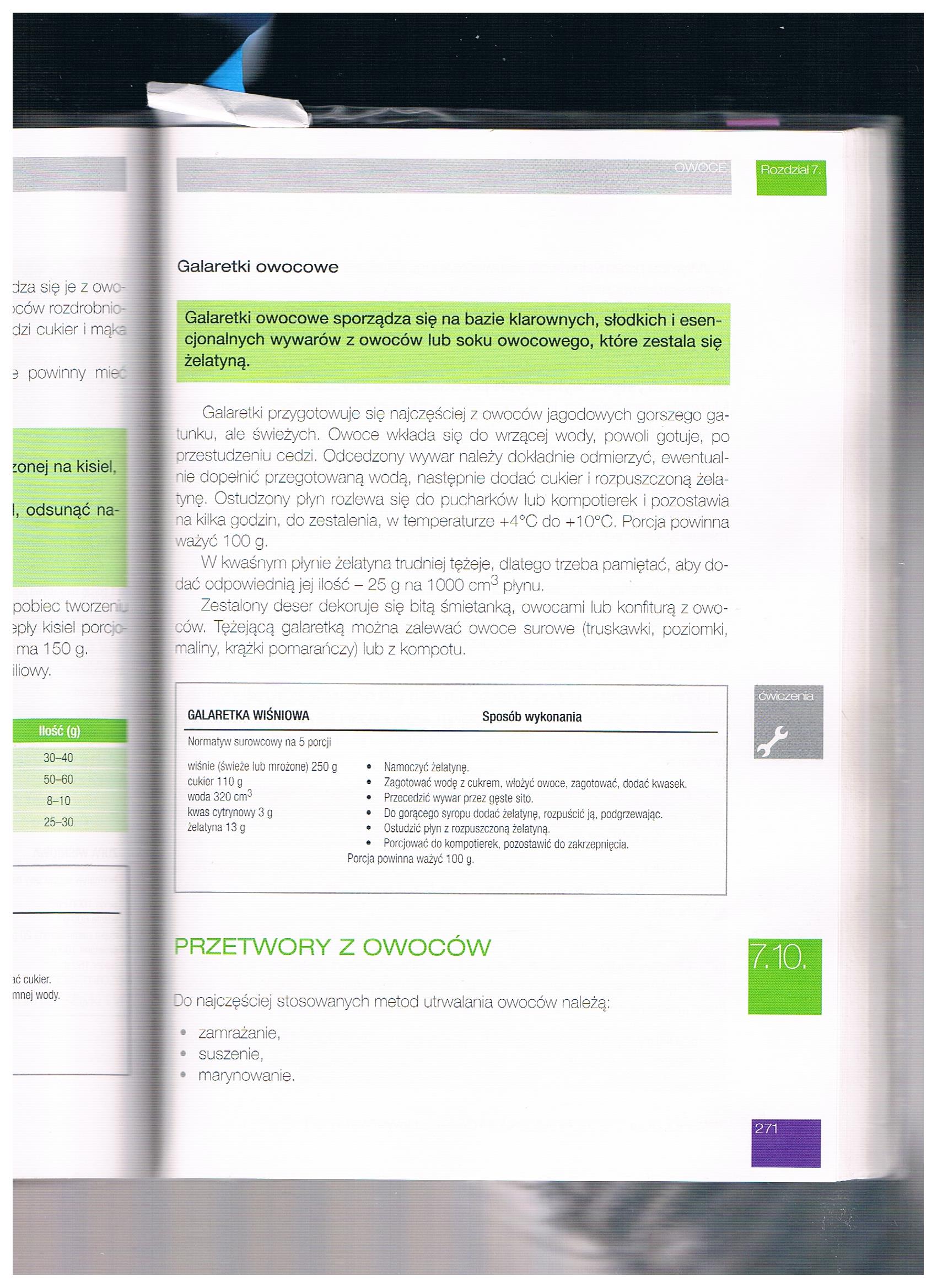 Załącznik nr 2, strona 2: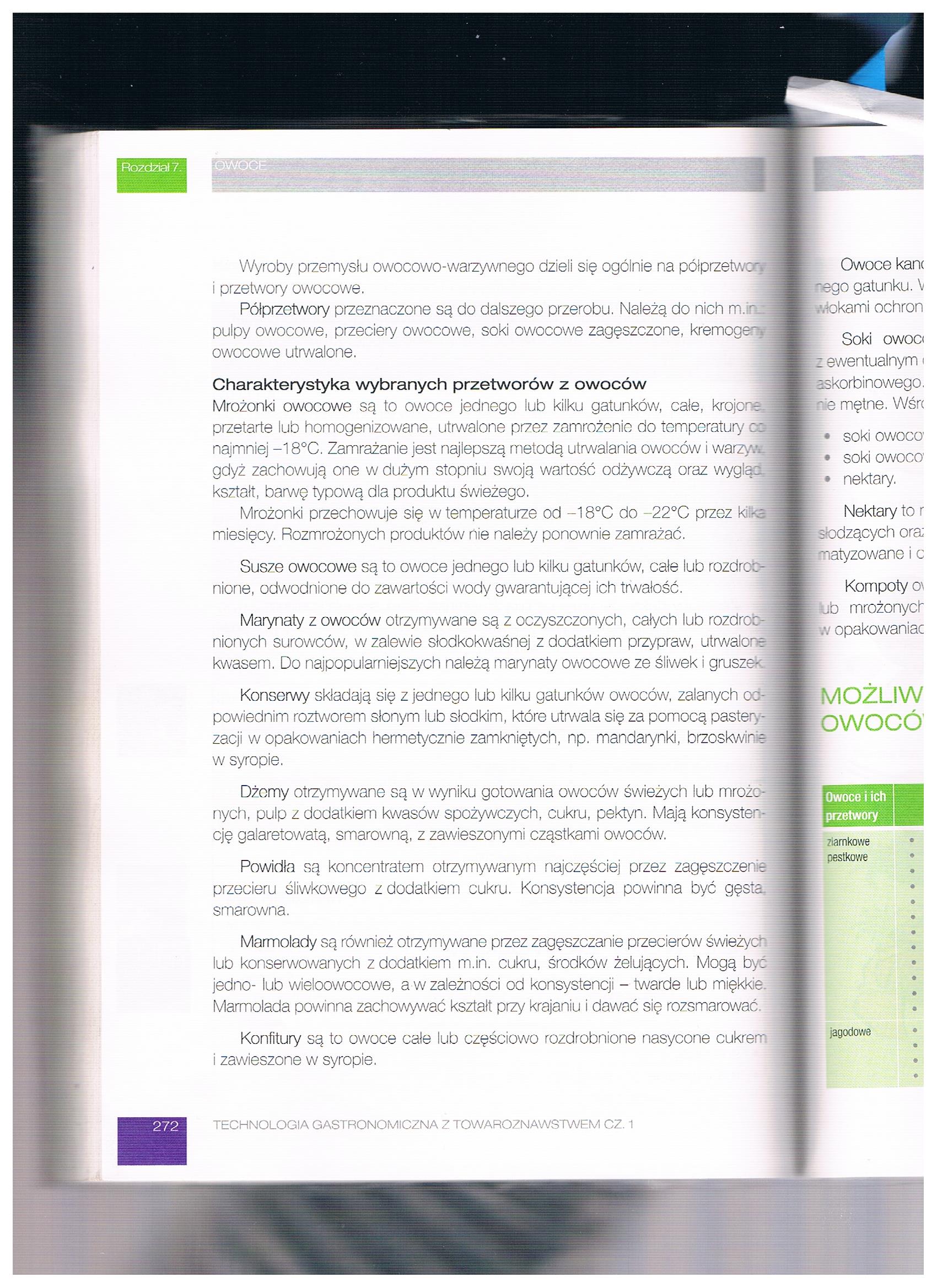 Załącznik nr 2, strona 3: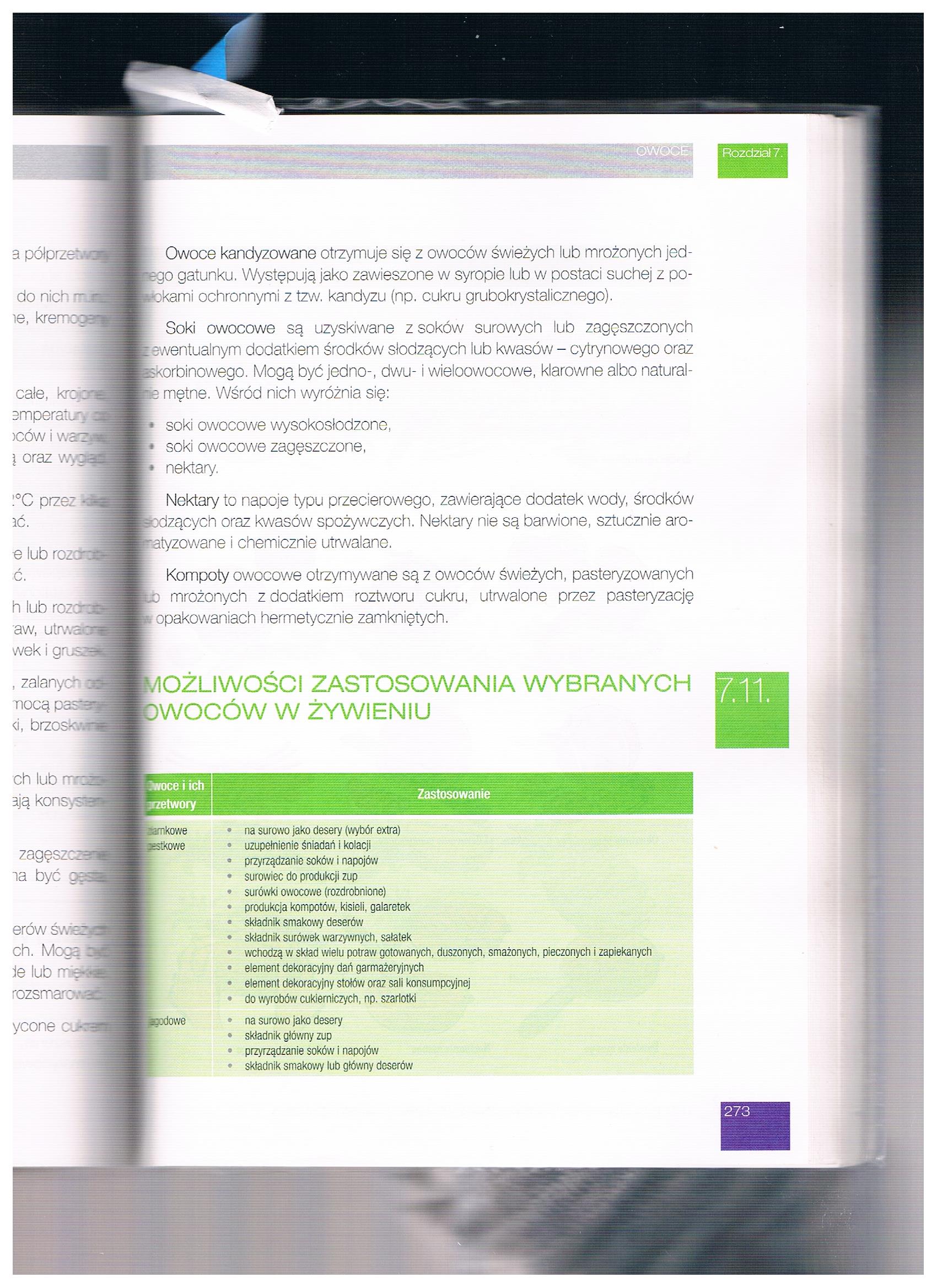 